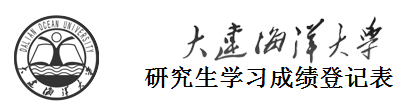 窗体顶端课程名称：11216 刑法学I开课类别：专业学位课学时：32学分：2任课教师：吴宪国考试年月：2017-12-14学生类型：非全日制序号学号姓名综合成绩专业年级1法律（非法学）20172法律（非法学）20173法律（非法学）20174法律（非法学）20175法律（非法学）20176法律（非法学）20177法律（非法学）20178法律（法学）2017教师(签名)：学院负责人(签名)：年 月 日年 月 日